UNIDAD DE LA JUVENTUD ACTIVIDADES REALIZADASCoordinador: RULDMAN OVIDIO COREAS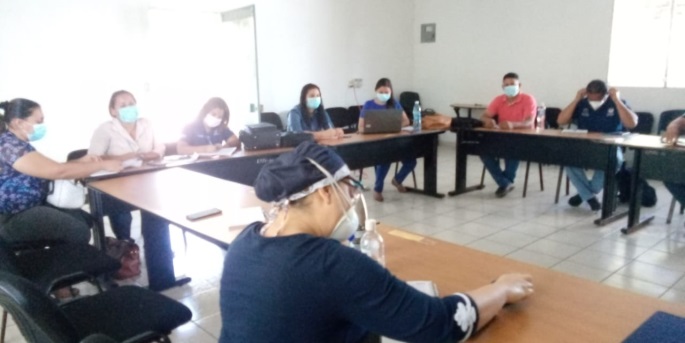 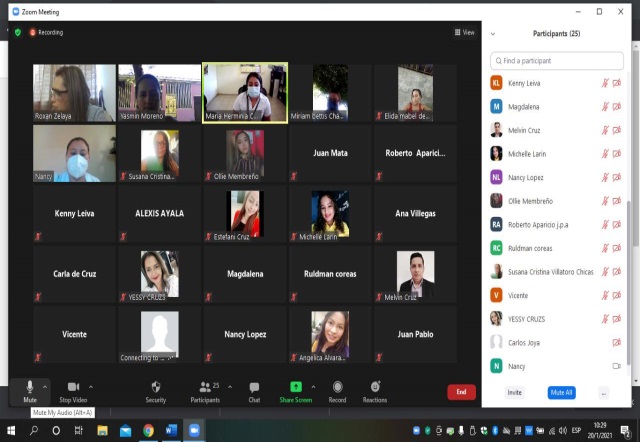 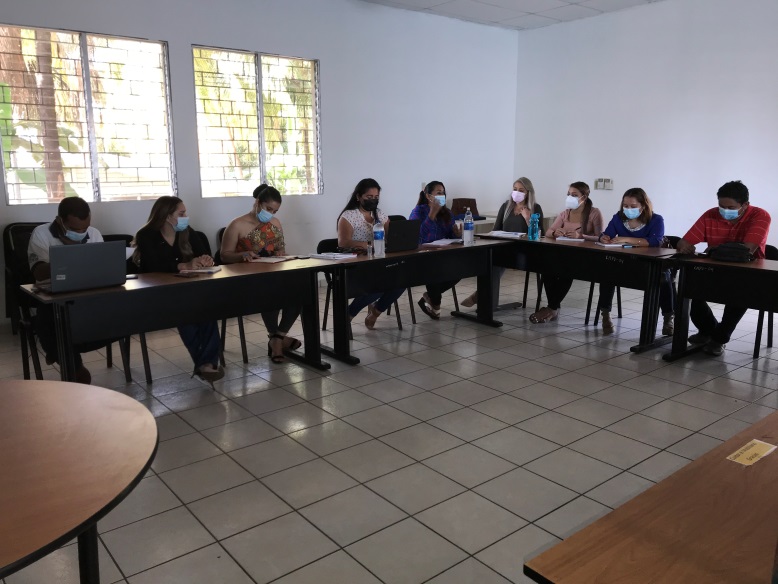 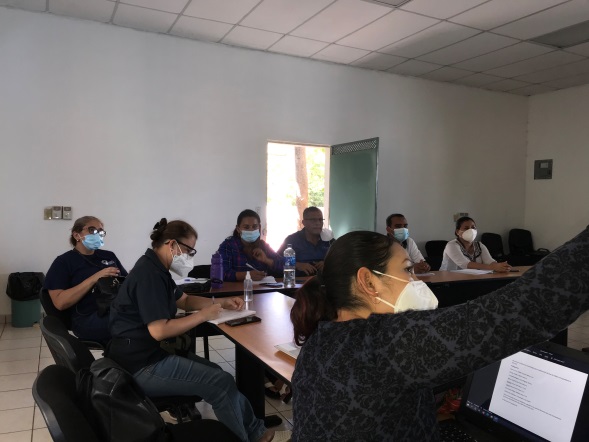 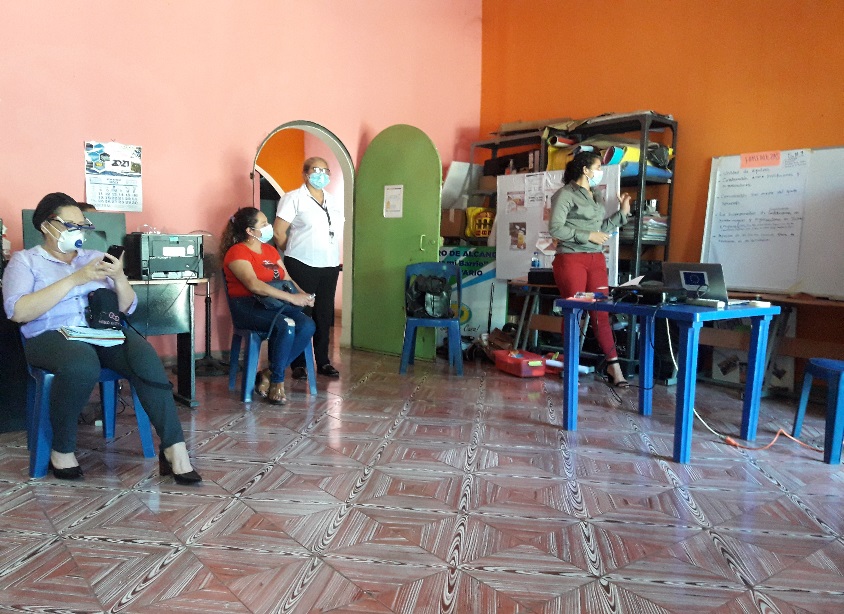 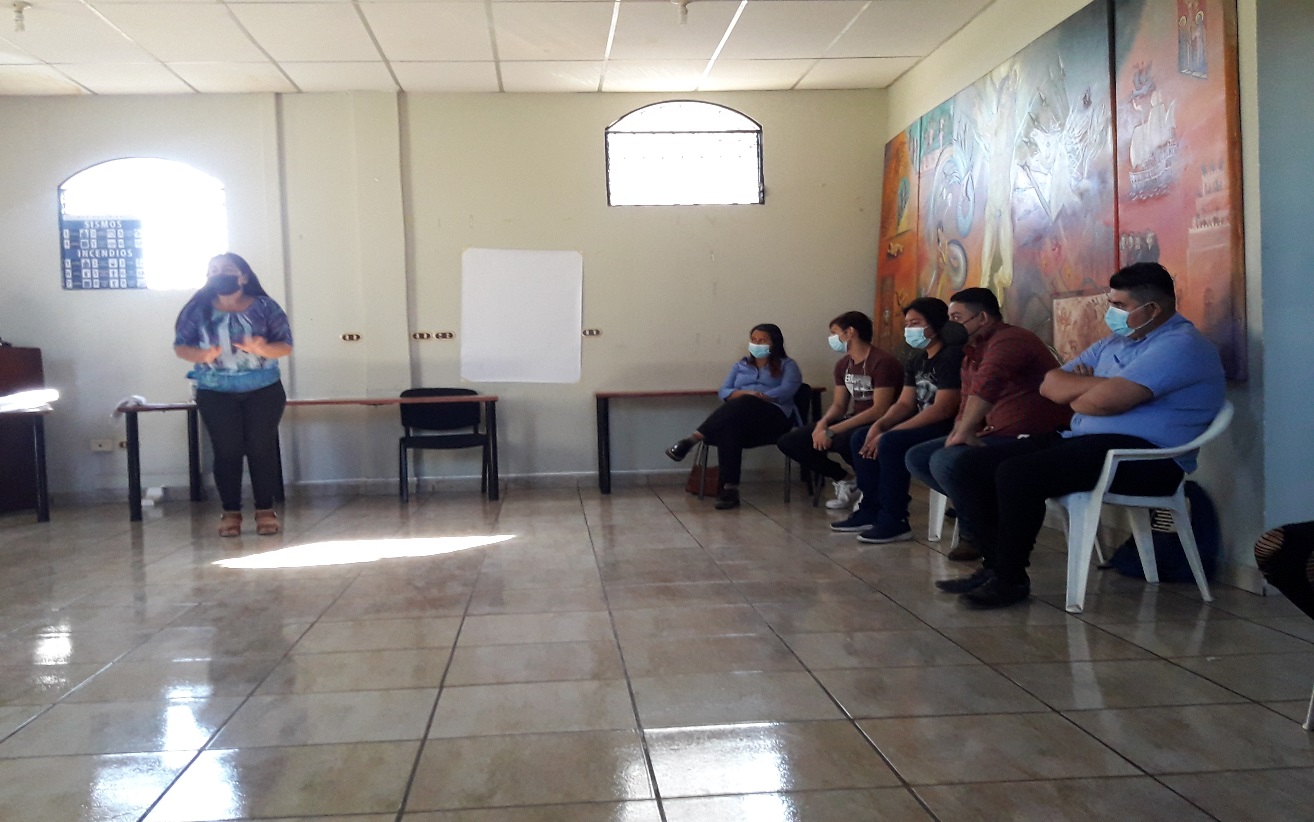 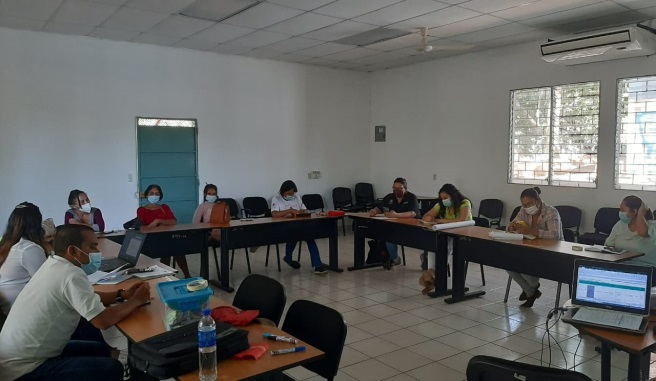 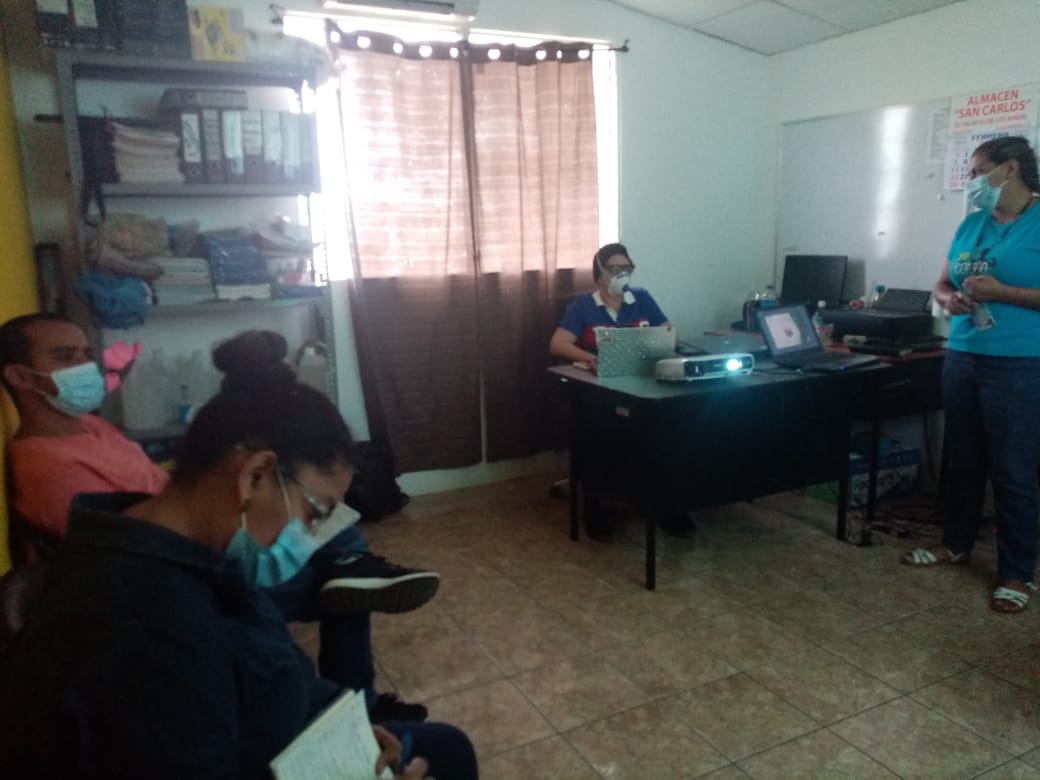 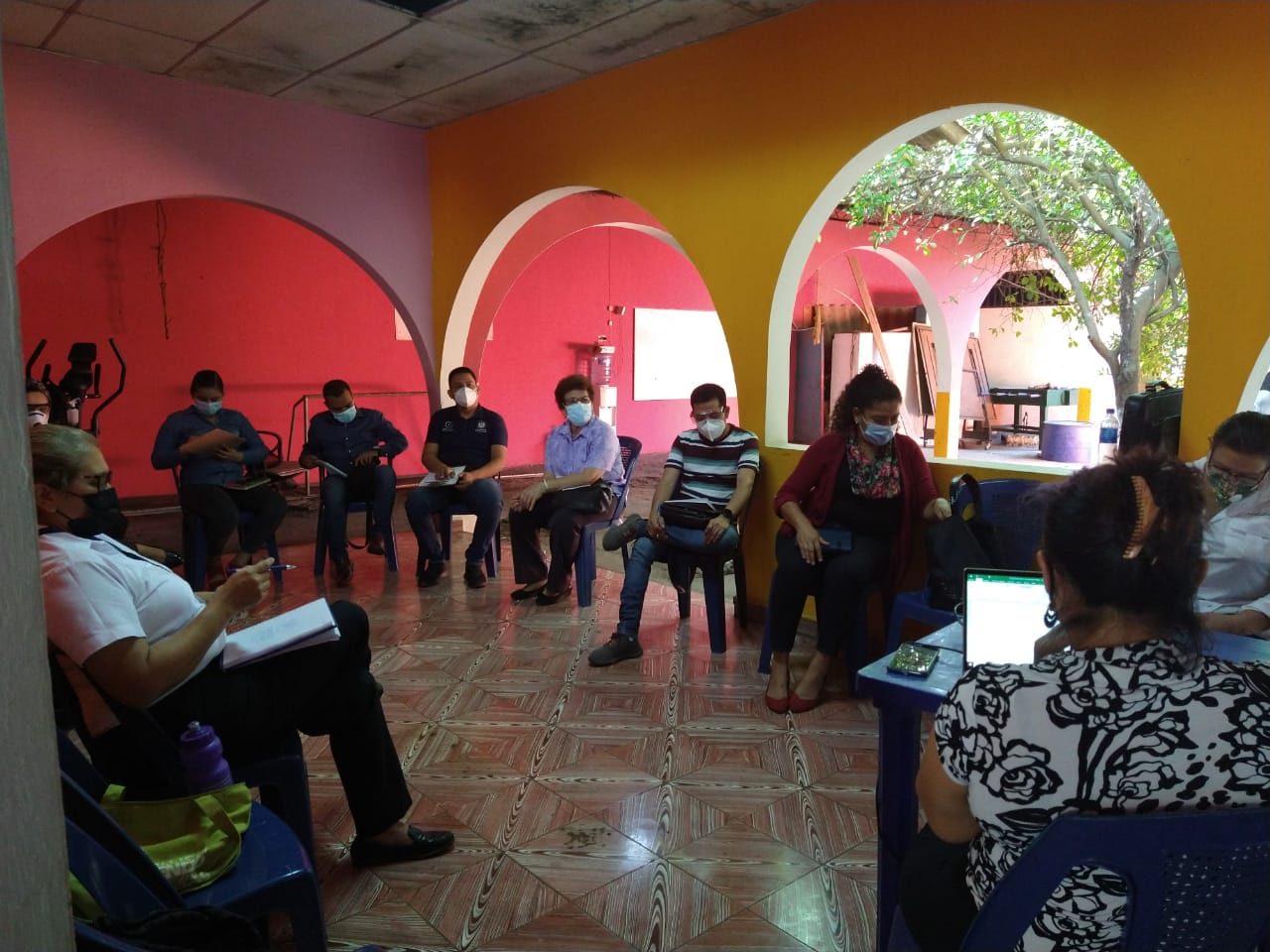 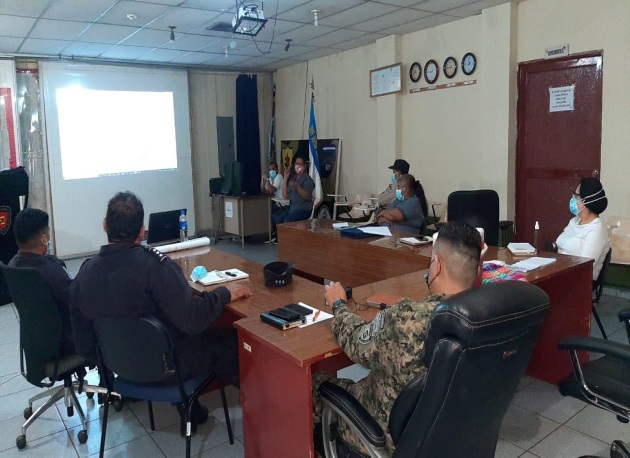 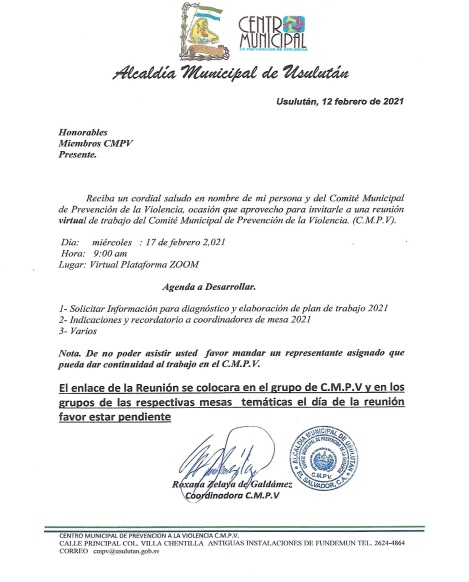 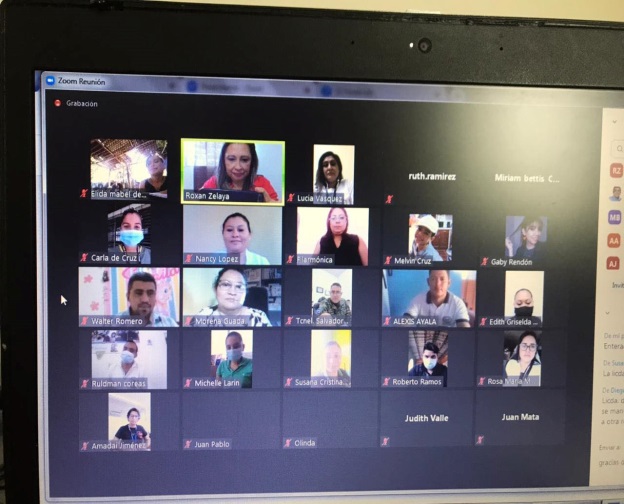 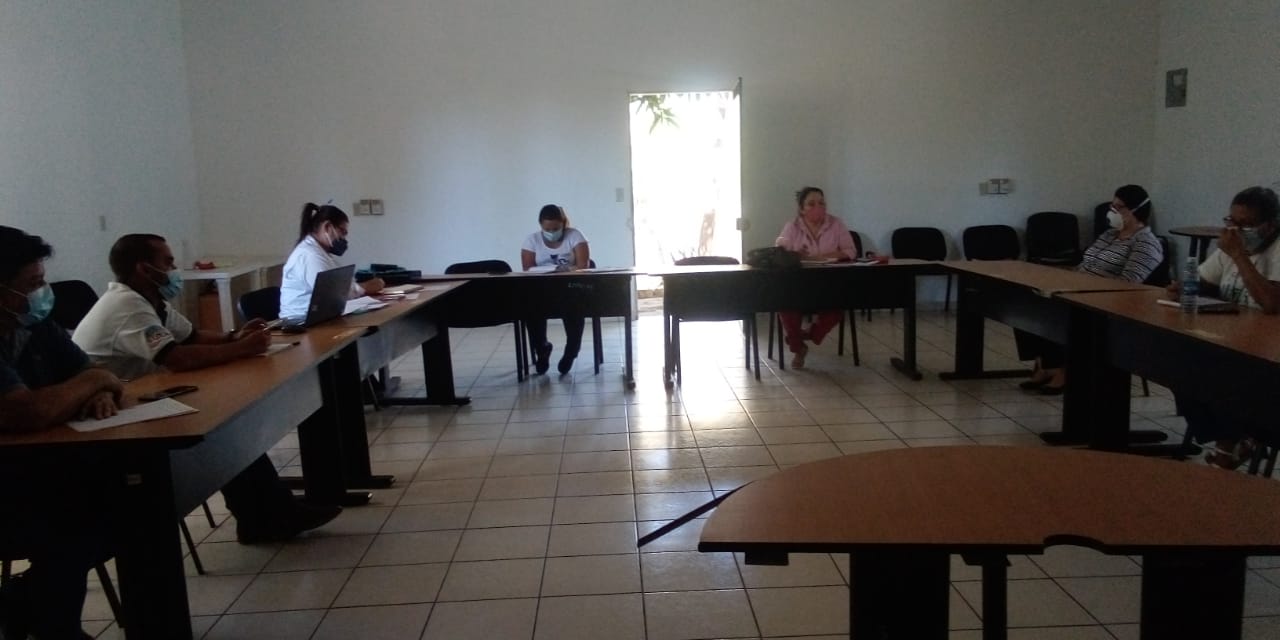 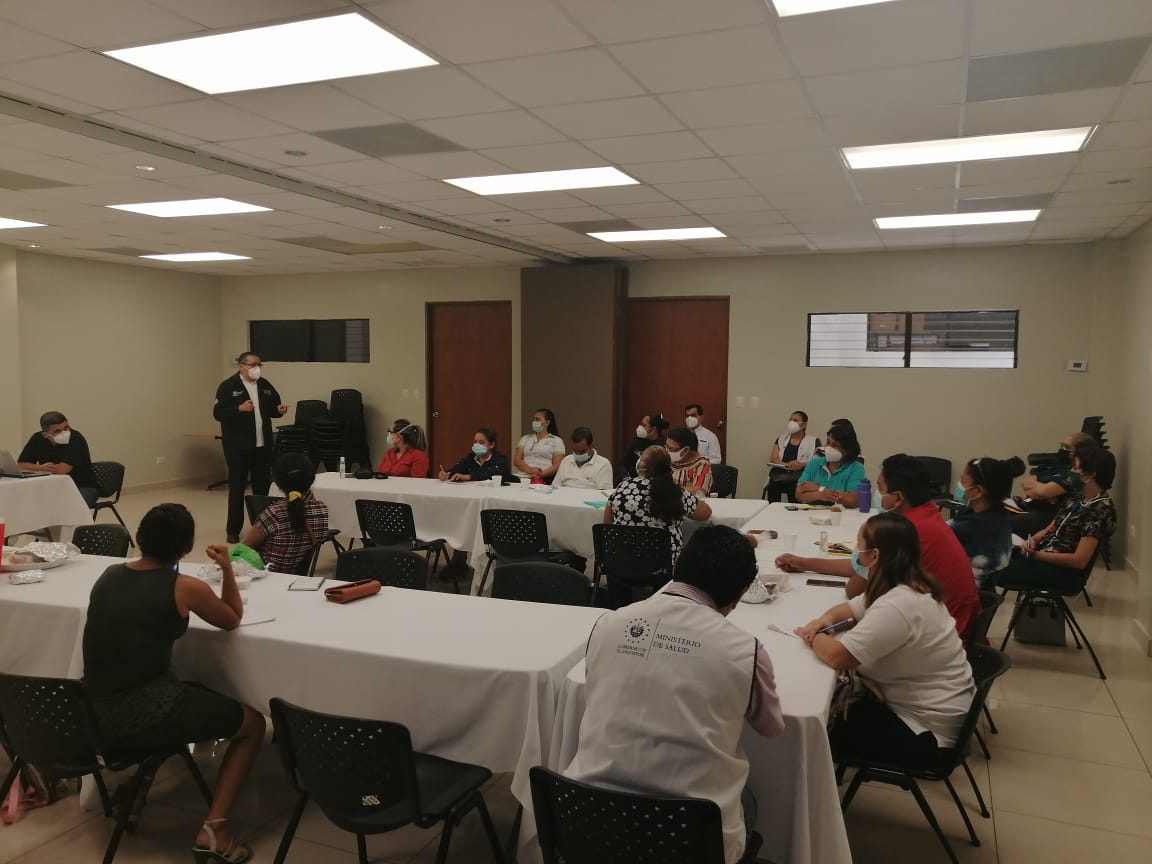 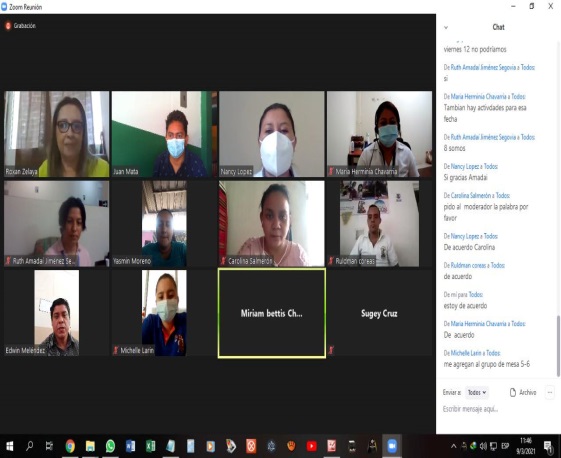 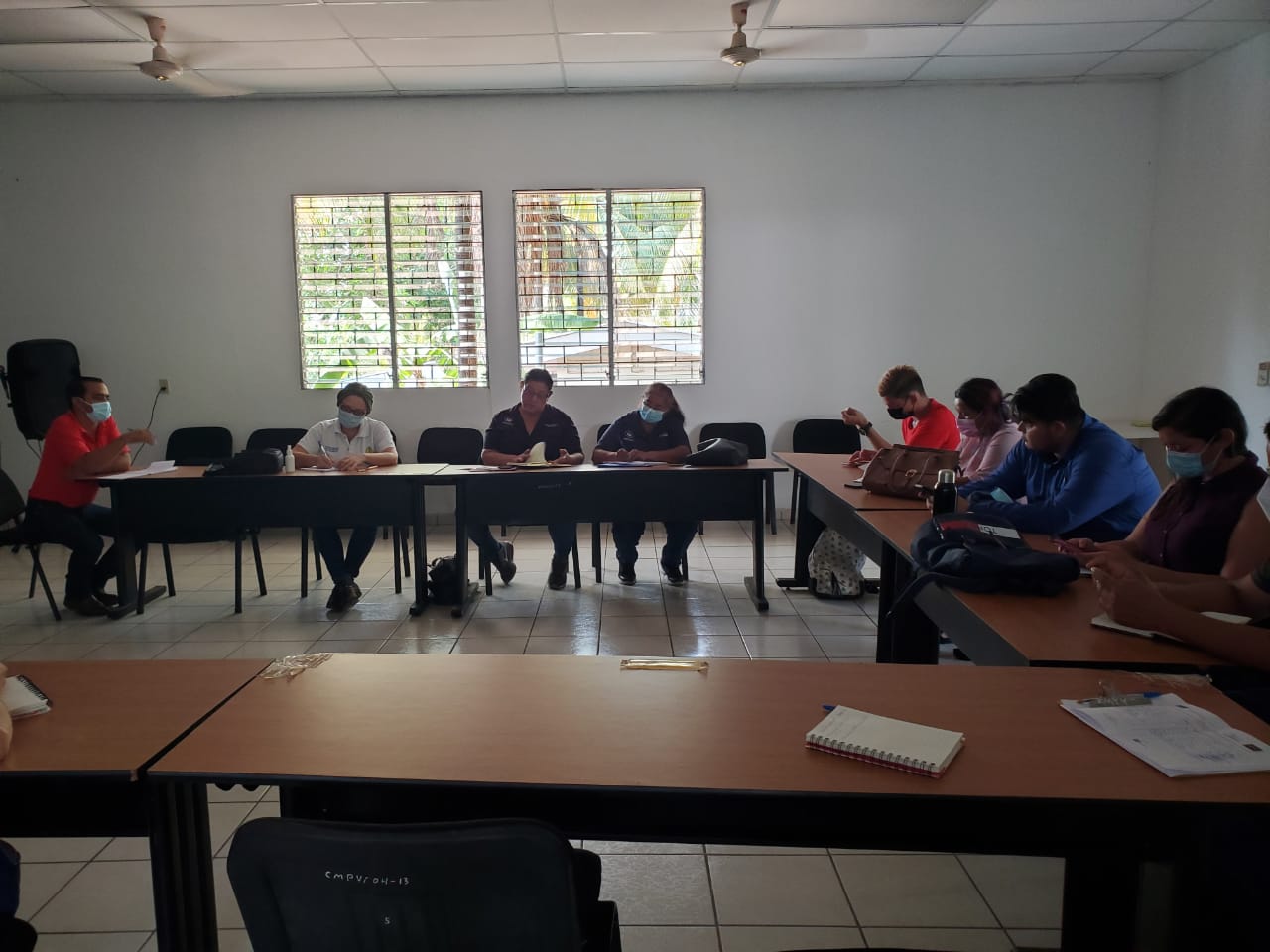 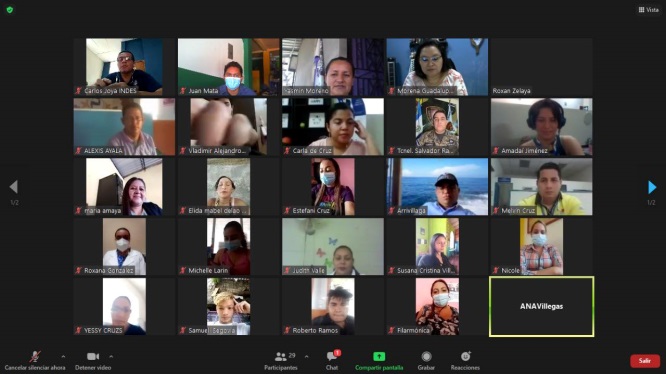 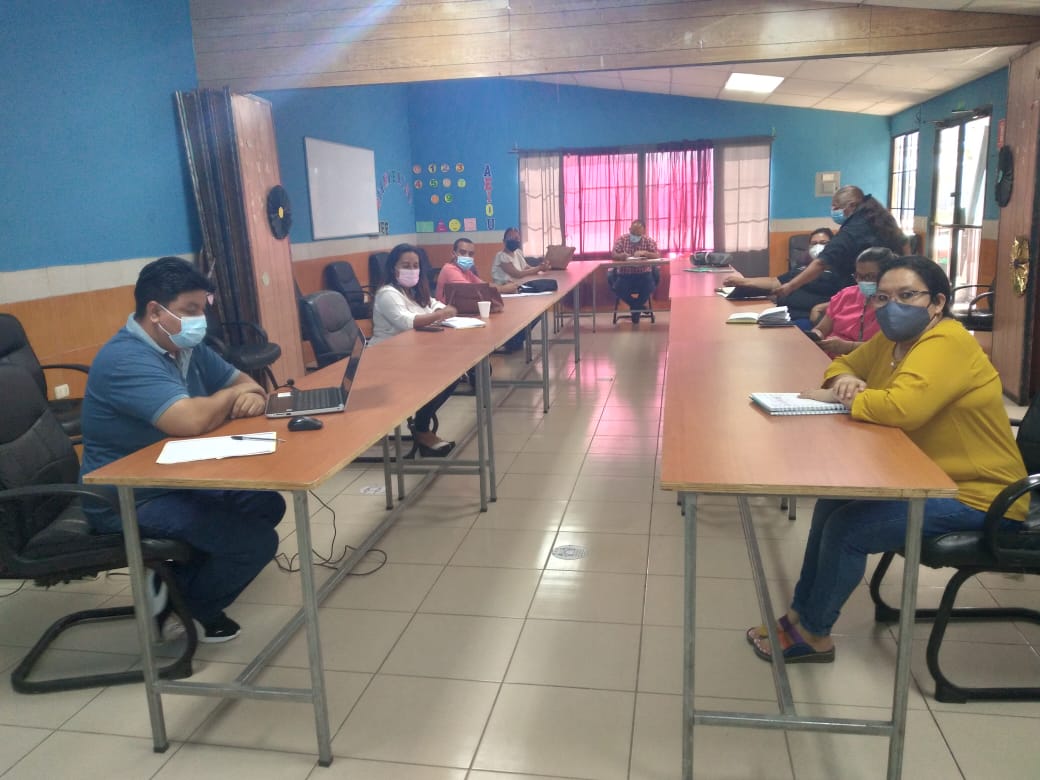 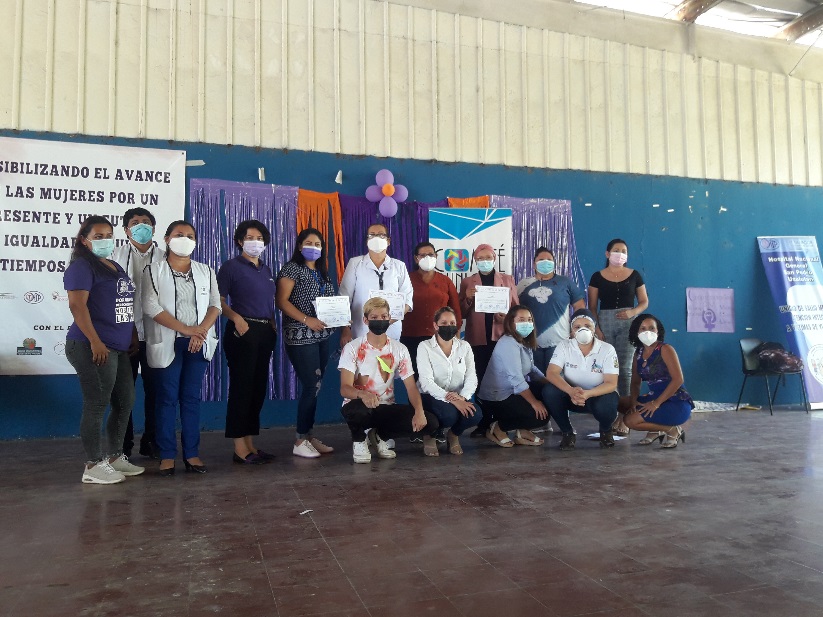 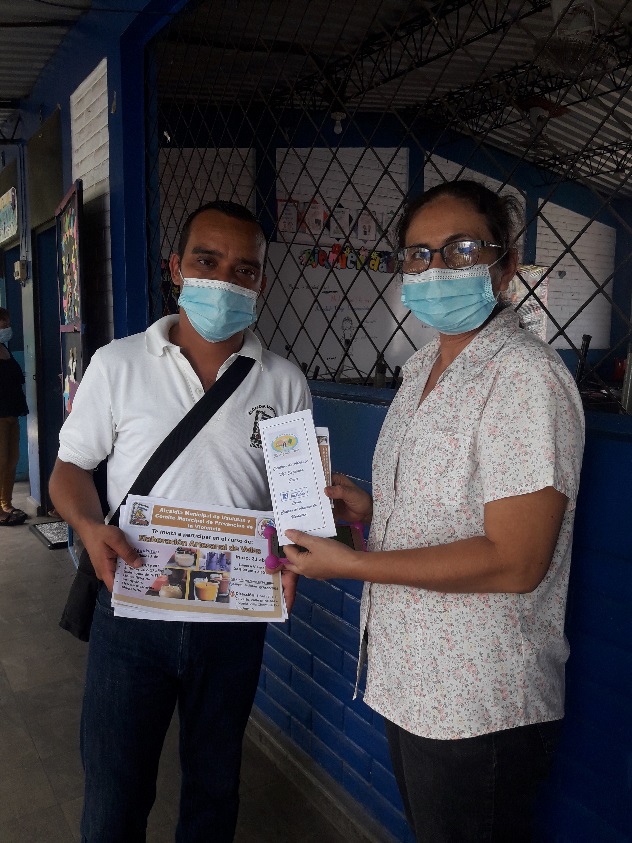 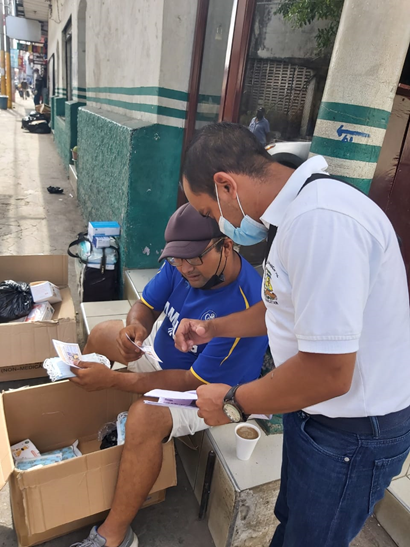 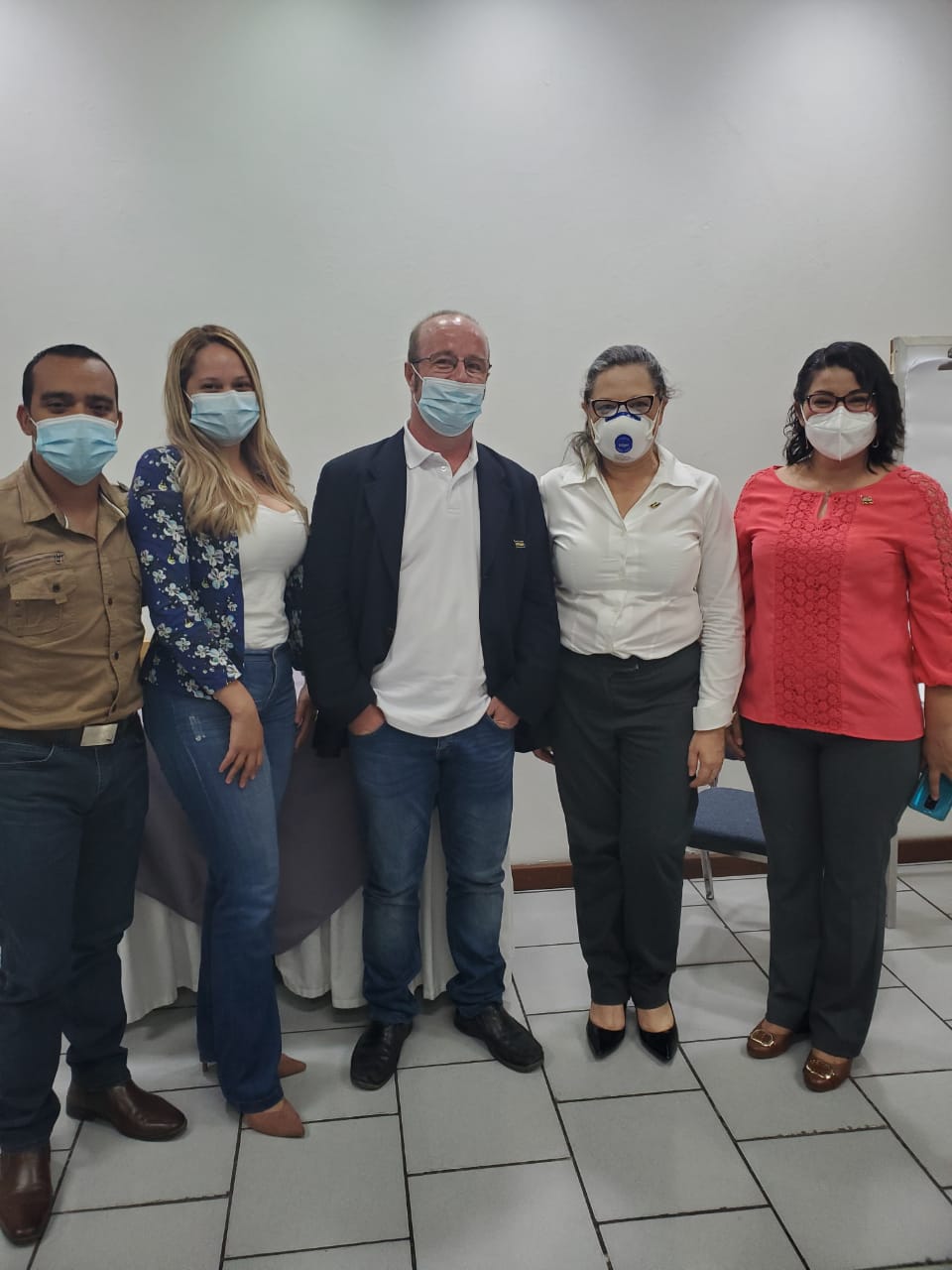 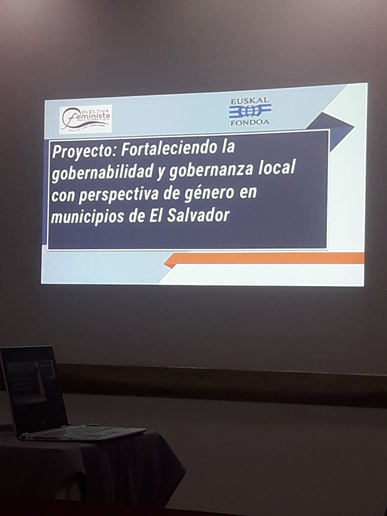 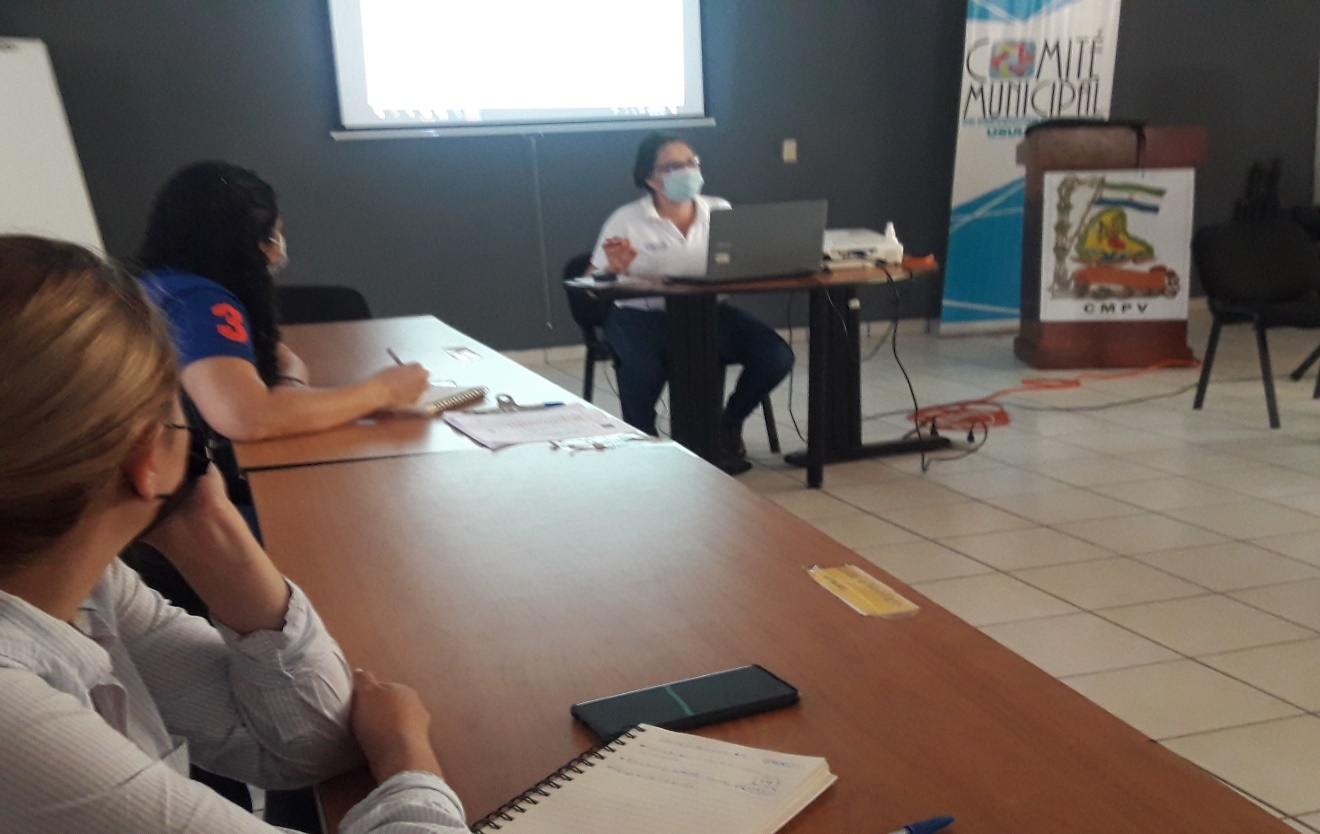 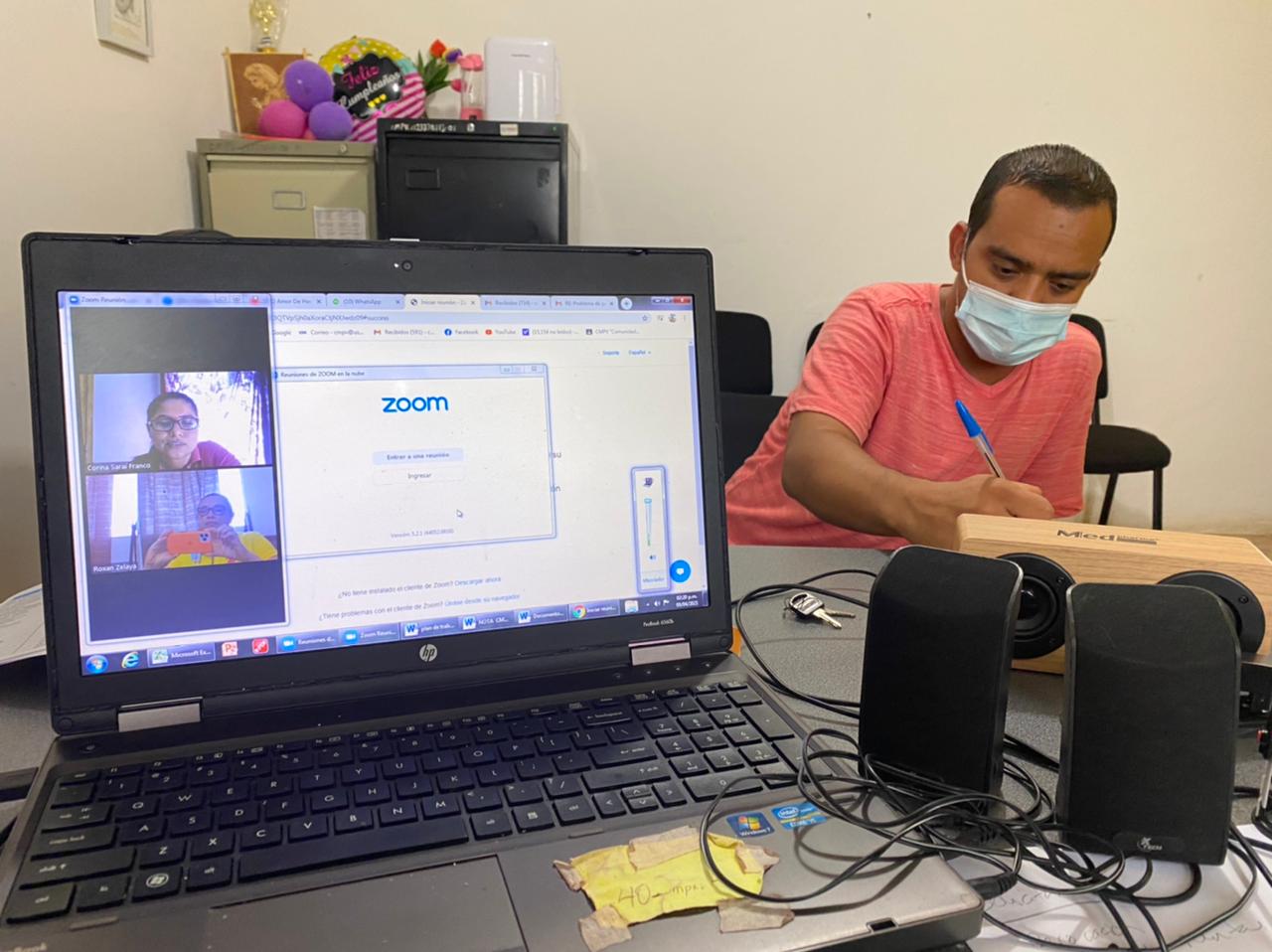 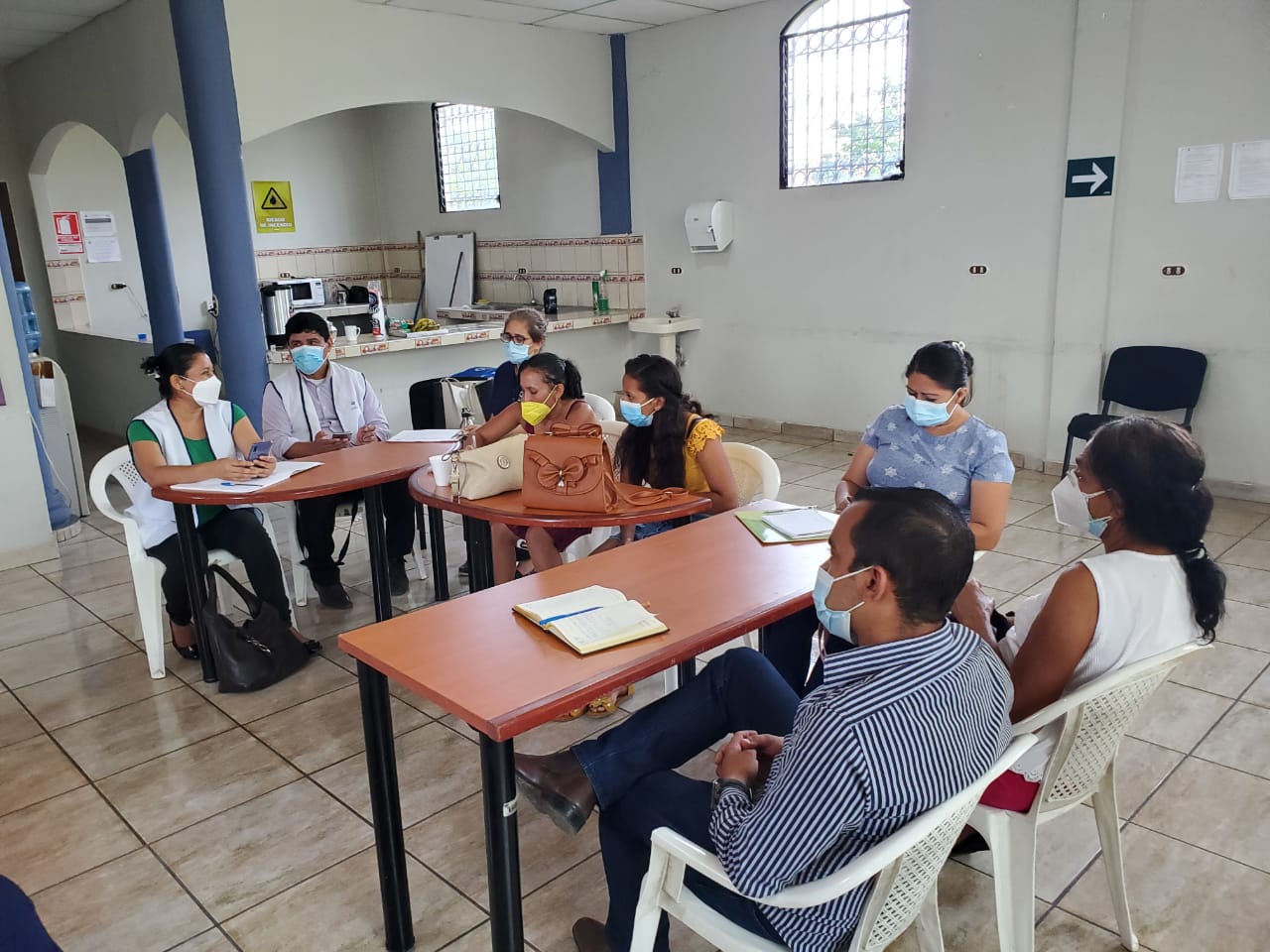 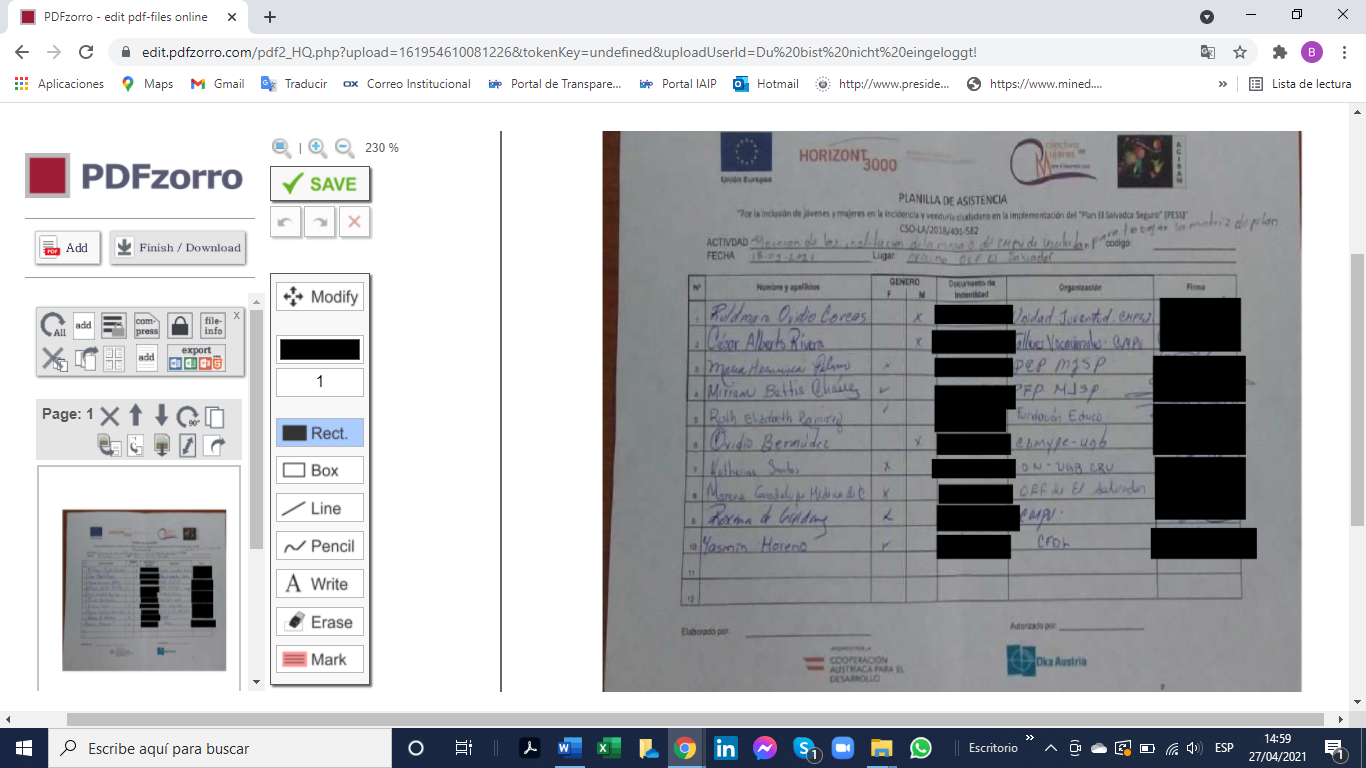 